Осенние мероприятияС 30 октября по 2  ноября 2018 года в МБДОУ «Детский сад № 6 «Светлячок» были организованы  тематические  осенние утренники совместно с родителями воспитанников. Под руководством воспитателей дети подготовили настоящий праздник для своих родителей, они радовали их своим умением танцевать, петь, читали стихи на осеннюю тематику, участвовали в забавных играх и конкурсах.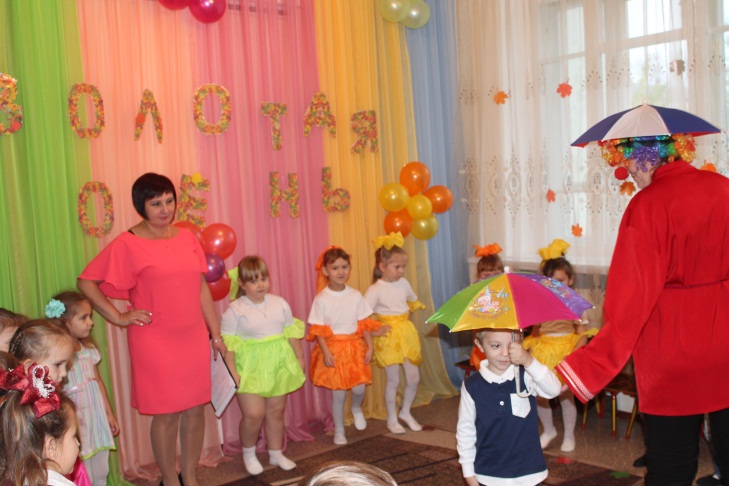 Сказочные персонажи, на протяжении всех мероприятий, развлекали и удивляли воспитанников своими волшебными образами.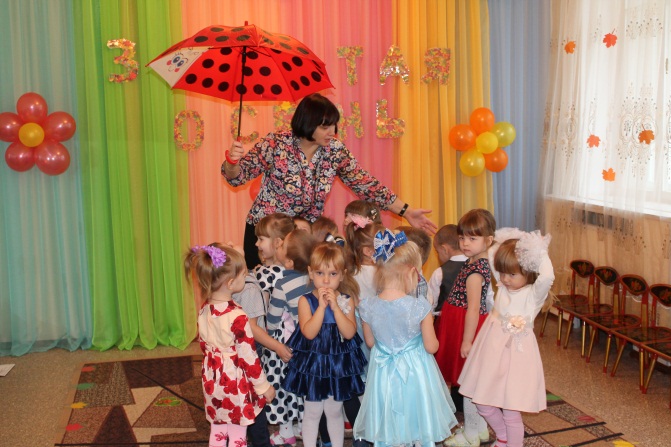 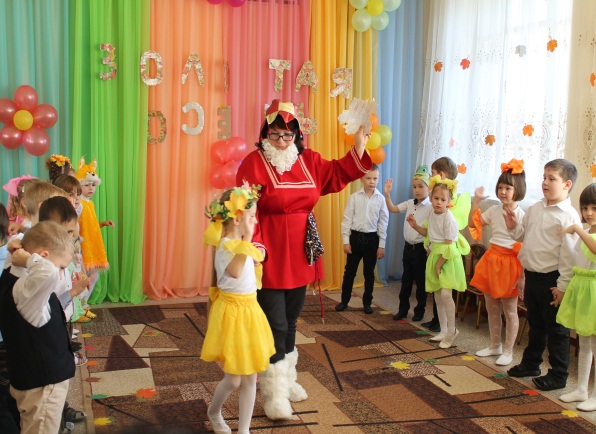 Подготовительная группа пригласила  родителей и гостей  в сказку  "Стрекоза и муравей".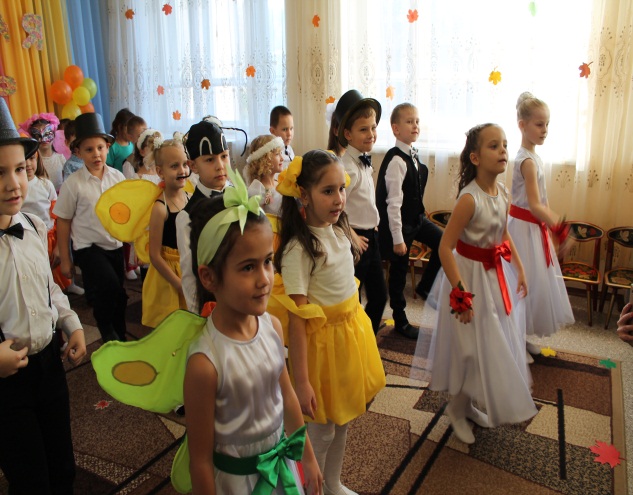 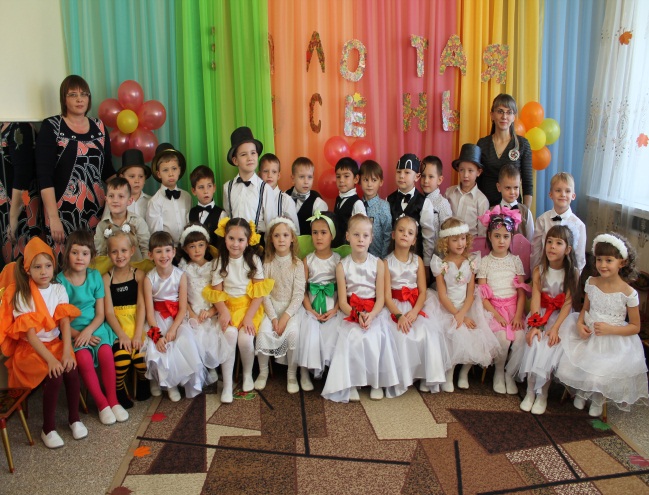 По завершению мероприятий воспитанники всех групп полакомились «дарами осени». 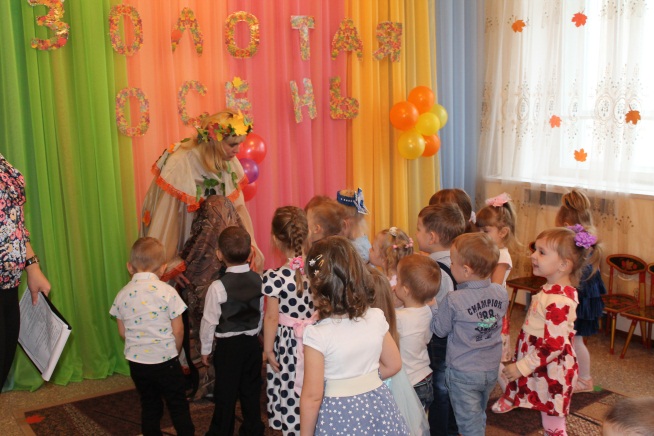 Так же, с приходом осени, дети всех групп принимали активное участие в выставке работ «Овощи и фрукты». Пофантазировав, дети с родителями принесли оригинальные подделки и игрушки, отличающиеся индивидуальностью, творческим разнообразием.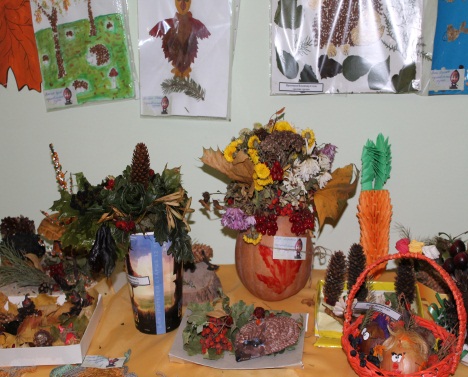 Мероприятие получилось ярким, веселым, увлекательным.Праздник удался на славу!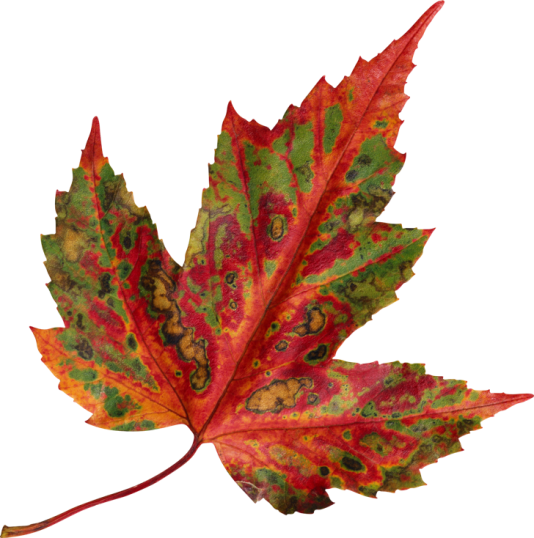 